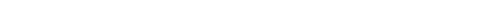 Kom je ook?
Graag nodigen we je uit voor het tweejaarlijkse symposium mammografie 'Oog voor elkaar' op 30 september 2017.

Ook dit jaar hebben we weer een bijzonder programma voor je samengesteld. Met inspirerende sprekers als: Prof. Dr. Elsken van der Wall, internist oncoloog, Ruben van Engen, fysica consultant, Cary van Landsveld-Verhoeven, senior consultant radiographer, Dr. Hester Oldenburg, oncologisch mammachirurg en Prof. Dr. Ruud Pijnappel, mammaradioloog. Zij praten je graag bij over de nieuwste ontwikkelingen in de wereld van de mammografie. Daarnaast is er, op veler verzoek, ook een speciale live sessie insteltechniek.
Oog voor elkaar
Het thema van dit jaar is ‘Oog voor elkaar’. Tijdens het symposium staat de interactie tussen de professional en de cliënt/patiënt centraal. De patiëntervaring krijgt een bijzonder plekje. Hoe we dat doen, dat houden we nog even geheim. 
Interesse? Meld je aan!
Je bent van harte welkom. Aanmelden kan op www.lrcb.nl/symposium. Kom je samen met collega's? Geen probleem. Je kunt ook een groep aanmelden of meerdere collega's tegelijkertijd aanmelden.

Graag tot ziens op 30 september!

Hartelijke groet,
Team LRCB